Bandar Lampung, Agustus 2019Dosen PJ,Dr.Ari Nurweni, M.A.NIP 196303021987032001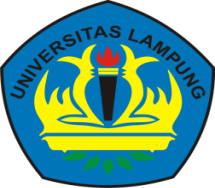 UNIVERSITAS LAMPUNGUNIVERSITAS LAMPUNGUNIVERSITAS LAMPUNGUNIVERSITAS LAMPUNGUNIVERSITAS LAMPUNGUNIVERSITAS LAMPUNGUNIVERSITAS LAMPUNGUNIVERSITAS LAMPUNGUNIVERSITAS LAMPUNGUNIVERSITAS LAMPUNGPRODI PENDIDIKAN BAHASA INGGRISPRODI PENDIDIKAN BAHASA INGGRISPRODI PENDIDIKAN BAHASA INGGRISPRODI PENDIDIKAN BAHASA INGGRISPRODI PENDIDIKAN BAHASA INGGRISPRODI PENDIDIKAN BAHASA INGGRISPRODI PENDIDIKAN BAHASA INGGRISPRODI PENDIDIKAN BAHASA INGGRISPRODI PENDIDIKAN BAHASA INGGRISPRODI PENDIDIKAN BAHASA INGGRISJURUSAN PENDIDIKAN BAHASA DAN SENIJURUSAN PENDIDIKAN BAHASA DAN SENIJURUSAN PENDIDIKAN BAHASA DAN SENIJURUSAN PENDIDIKAN BAHASA DAN SENIJURUSAN PENDIDIKAN BAHASA DAN SENIJURUSAN PENDIDIKAN BAHASA DAN SENIJURUSAN PENDIDIKAN BAHASA DAN SENIJURUSAN PENDIDIKAN BAHASA DAN SENIJURUSAN PENDIDIKAN BAHASA DAN SENIJURUSAN PENDIDIKAN BAHASA DAN SENIFAKULTAS KEGURUAN DAN ILMU PENDIDIKANFAKULTAS KEGURUAN DAN ILMU PENDIDIKANFAKULTAS KEGURUAN DAN ILMU PENDIDIKANFAKULTAS KEGURUAN DAN ILMU PENDIDIKANFAKULTAS KEGURUAN DAN ILMU PENDIDIKANFAKULTAS KEGURUAN DAN ILMU PENDIDIKANFAKULTAS KEGURUAN DAN ILMU PENDIDIKANFAKULTAS KEGURUAN DAN ILMU PENDIDIKANFAKULTAS KEGURUAN DAN ILMU PENDIDIKANFAKULTAS KEGURUAN DAN ILMU PENDIDIKANRENCANA PEMBELAJARAN SEMESTERRENCANA PEMBELAJARAN SEMESTERRENCANA PEMBELAJARAN SEMESTERRENCANA PEMBELAJARAN SEMESTERRENCANA PEMBELAJARAN SEMESTERRENCANA PEMBELAJARAN SEMESTERRENCANA PEMBELAJARAN SEMESTERRENCANA PEMBELAJARAN SEMESTERRENCANA PEMBELAJARAN SEMESTERRENCANA PEMBELAJARAN SEMESTERRENCANA PEMBELAJARAN SEMESTERMATA KULIAH:MATA KULIAH:MATA KULIAH:KODEKODEKODERUMPUN MKBOBOT (SKS)BOBOT (SKS)SEMESTERTgl penyusunanIntermediate StructureIntermediate StructureIntermediate StructureKBG616211KBG616211KBG616211Skill223 10 Agustus 2019OTORISASIOTORISASIOTORISASIPENGEMBANG RPSPENGEMBANG RPSPENGEMBANG RPSPENGEMBANG RPSKOORDINATOR RMKKOORDINATOR RMKKOORDINATOR RMKKa. PRODIOTORISASIOTORISASIOTORISASIFajar Riyantika, S.Pd., M.A.Fajar Riyantika, S.Pd., M.A.Fajar Riyantika, S.Pd., M.A.Fajar Riyantika, S.Pd., M.A.Dr. Ari Nurweni, M.ADr. Ari Nurweni, M.ADr. Ari Nurweni, M.ADr. Ari Nurweni, M.A CAPAIAN PEMBELAJARAN CAPAIAN PEMBELAJARAN Program StudiPendidikan Bahasa Inggris Pendidikan Bahasa Inggris Pendidikan Bahasa Inggris Pendidikan Bahasa Inggris Pendidikan Bahasa Inggris Pendidikan Bahasa Inggris Pendidikan Bahasa Inggris Pendidikan Bahasa Inggris CAPAIAN PEMBELAJARAN CAPAIAN PEMBELAJARAN S9Menunjukkan sikap bertanggung jawab atas pekerjaan di bidang keahliannya secara mandiri;Menunjukkan sikap bertanggung jawab atas pekerjaan di bidang keahliannya secara mandiri;Menunjukkan sikap bertanggung jawab atas pekerjaan di bidang keahliannya secara mandiri;Menunjukkan sikap bertanggung jawab atas pekerjaan di bidang keahliannya secara mandiri;Menunjukkan sikap bertanggung jawab atas pekerjaan di bidang keahliannya secara mandiri;Menunjukkan sikap bertanggung jawab atas pekerjaan di bidang keahliannya secara mandiri;Menunjukkan sikap bertanggung jawab atas pekerjaan di bidang keahliannya secara mandiri;Menunjukkan sikap bertanggung jawab atas pekerjaan di bidang keahliannya secara mandiri;CAPAIAN PEMBELAJARAN CAPAIAN PEMBELAJARAN P1Menguasai konsep teoritis kebahasaan dan teknik berkomunikasi lisan dan tulisan umum (general English) dalam konteks keseharian/umum, akademis, dan pekerjaan setara tingkat postintermediate;Menguasai konsep teoritis kebahasaan dan teknik berkomunikasi lisan dan tulisan umum (general English) dalam konteks keseharian/umum, akademis, dan pekerjaan setara tingkat postintermediate;Menguasai konsep teoritis kebahasaan dan teknik berkomunikasi lisan dan tulisan umum (general English) dalam konteks keseharian/umum, akademis, dan pekerjaan setara tingkat postintermediate;Menguasai konsep teoritis kebahasaan dan teknik berkomunikasi lisan dan tulisan umum (general English) dalam konteks keseharian/umum, akademis, dan pekerjaan setara tingkat postintermediate;Menguasai konsep teoritis kebahasaan dan teknik berkomunikasi lisan dan tulisan umum (general English) dalam konteks keseharian/umum, akademis, dan pekerjaan setara tingkat postintermediate;Menguasai konsep teoritis kebahasaan dan teknik berkomunikasi lisan dan tulisan umum (general English) dalam konteks keseharian/umum, akademis, dan pekerjaan setara tingkat postintermediate;Menguasai konsep teoritis kebahasaan dan teknik berkomunikasi lisan dan tulisan umum (general English) dalam konteks keseharian/umum, akademis, dan pekerjaan setara tingkat postintermediate;Menguasai konsep teoritis kebahasaan dan teknik berkomunikasi lisan dan tulisan umum (general English) dalam konteks keseharian/umum, akademis, dan pekerjaan setara tingkat postintermediate;CAPAIAN PEMBELAJARAN CAPAIAN PEMBELAJARAN KU1Mampu menerapkan pemikiran logis, kritis, sistematis, dan inovatif dalam konteks pengembangan atau implementasi ilmu pengetahuan dan teknologi yang memperhatikan dan menerapkan nilai humaniora yang sesuai dengan bidang keahliannya;Mampu menerapkan pemikiran logis, kritis, sistematis, dan inovatif dalam konteks pengembangan atau implementasi ilmu pengetahuan dan teknologi yang memperhatikan dan menerapkan nilai humaniora yang sesuai dengan bidang keahliannya;Mampu menerapkan pemikiran logis, kritis, sistematis, dan inovatif dalam konteks pengembangan atau implementasi ilmu pengetahuan dan teknologi yang memperhatikan dan menerapkan nilai humaniora yang sesuai dengan bidang keahliannya;Mampu menerapkan pemikiran logis, kritis, sistematis, dan inovatif dalam konteks pengembangan atau implementasi ilmu pengetahuan dan teknologi yang memperhatikan dan menerapkan nilai humaniora yang sesuai dengan bidang keahliannya;Mampu menerapkan pemikiran logis, kritis, sistematis, dan inovatif dalam konteks pengembangan atau implementasi ilmu pengetahuan dan teknologi yang memperhatikan dan menerapkan nilai humaniora yang sesuai dengan bidang keahliannya;Mampu menerapkan pemikiran logis, kritis, sistematis, dan inovatif dalam konteks pengembangan atau implementasi ilmu pengetahuan dan teknologi yang memperhatikan dan menerapkan nilai humaniora yang sesuai dengan bidang keahliannya;Mampu menerapkan pemikiran logis, kritis, sistematis, dan inovatif dalam konteks pengembangan atau implementasi ilmu pengetahuan dan teknologi yang memperhatikan dan menerapkan nilai humaniora yang sesuai dengan bidang keahliannya;Mampu menerapkan pemikiran logis, kritis, sistematis, dan inovatif dalam konteks pengembangan atau implementasi ilmu pengetahuan dan teknologi yang memperhatikan dan menerapkan nilai humaniora yang sesuai dengan bidang keahliannya;CAPAIAN PEMBELAJARAN CAPAIAN PEMBELAJARAN Capaian Pembelajaran Mata Kuliah (CPMK)Capaian Pembelajaran Mata Kuliah (CPMK)Capaian Pembelajaran Mata Kuliah (CPMK)Capaian Pembelajaran Mata Kuliah (CPMK)Capaian Pembelajaran Mata Kuliah (CPMK)Capaian Pembelajaran Mata Kuliah (CPMK)Capaian Pembelajaran Mata Kuliah (CPMK)Capaian Pembelajaran Mata Kuliah (CPMK)Capaian Pembelajaran Mata Kuliah (CPMK)CAPAIAN PEMBELAJARAN CAPAIAN PEMBELAJARAN CPMK-1CPMK-1Menjelaskan berbagai pola kalimat berdasarkan kata kerjanya.Menjelaskan berbagai pola kalimat berdasarkan kata kerjanya.Menjelaskan berbagai pola kalimat berdasarkan kata kerjanya.Menjelaskan berbagai pola kalimat berdasarkan kata kerjanya.Menjelaskan berbagai pola kalimat berdasarkan kata kerjanya.Menjelaskan berbagai pola kalimat berdasarkan kata kerjanya.Menjelaskan berbagai pola kalimat berdasarkan kata kerjanya.CAPAIAN PEMBELAJARAN CAPAIAN PEMBELAJARAN CPMK-2CPMK-2Menyebutkan berbagai jenis kata dalam bahasa InggrisMenyebutkan berbagai jenis kata dalam bahasa InggrisMenyebutkan berbagai jenis kata dalam bahasa InggrisMenyebutkan berbagai jenis kata dalam bahasa InggrisMenyebutkan berbagai jenis kata dalam bahasa InggrisMenyebutkan berbagai jenis kata dalam bahasa InggrisMenyebutkan berbagai jenis kata dalam bahasa InggrisCAPAIAN PEMBELAJARAN CAPAIAN PEMBELAJARAN CPMK-3CPMK-3Membuat kalimat dengan berbagai pola kalimat berdasarkan kata kerjanya.Membuat kalimat dengan berbagai pola kalimat berdasarkan kata kerjanya.Membuat kalimat dengan berbagai pola kalimat berdasarkan kata kerjanya.Membuat kalimat dengan berbagai pola kalimat berdasarkan kata kerjanya.Membuat kalimat dengan berbagai pola kalimat berdasarkan kata kerjanya.Membuat kalimat dengan berbagai pola kalimat berdasarkan kata kerjanya.Membuat kalimat dengan berbagai pola kalimat berdasarkan kata kerjanya.CPMK-4CPMK-4Menjelaskan berbagai tenses bahasa Inggris.Menjelaskan berbagai tenses bahasa Inggris.Menjelaskan berbagai tenses bahasa Inggris.Menjelaskan berbagai tenses bahasa Inggris.Menjelaskan berbagai tenses bahasa Inggris.Menjelaskan berbagai tenses bahasa Inggris.Menjelaskan berbagai tenses bahasa Inggris.CPMK-5CPMK-5Membuat kalimat dengan berbagai pola kalimat, tenses dan other grammar points.Membuat kalimat dengan berbagai pola kalimat, tenses dan other grammar points.Membuat kalimat dengan berbagai pola kalimat, tenses dan other grammar points.Membuat kalimat dengan berbagai pola kalimat, tenses dan other grammar points.Membuat kalimat dengan berbagai pola kalimat, tenses dan other grammar points.Membuat kalimat dengan berbagai pola kalimat, tenses dan other grammar points.Membuat kalimat dengan berbagai pola kalimat, tenses dan other grammar points.CPMK-6CPMK-6Menggunakan kalimat dengan berbagai pola dan tenses dan other grammar points dengan tepat sesuai dengan konteksnya.Menggunakan kalimat dengan berbagai pola dan tenses dan other grammar points dengan tepat sesuai dengan konteksnya.Menggunakan kalimat dengan berbagai pola dan tenses dan other grammar points dengan tepat sesuai dengan konteksnya.Menggunakan kalimat dengan berbagai pola dan tenses dan other grammar points dengan tepat sesuai dengan konteksnya.Menggunakan kalimat dengan berbagai pola dan tenses dan other grammar points dengan tepat sesuai dengan konteksnya.Menggunakan kalimat dengan berbagai pola dan tenses dan other grammar points dengan tepat sesuai dengan konteksnya.Menggunakan kalimat dengan berbagai pola dan tenses dan other grammar points dengan tepat sesuai dengan konteksnya.Deskripsi Singkat MKDeskripsi Singkat MKPada mata kuliah ini mahasiswa belajar tentang konsep struktur kalimat dalam bahasa Inggris mulai dari kalimat sederhana, kalimat majemuk hingga ungkapan pengandaian. Selain itu, berbagai fitur perfect tenses juga diulas di mata kuliah ini.Pada mata kuliah ini mahasiswa belajar tentang konsep struktur kalimat dalam bahasa Inggris mulai dari kalimat sederhana, kalimat majemuk hingga ungkapan pengandaian. Selain itu, berbagai fitur perfect tenses juga diulas di mata kuliah ini.Pada mata kuliah ini mahasiswa belajar tentang konsep struktur kalimat dalam bahasa Inggris mulai dari kalimat sederhana, kalimat majemuk hingga ungkapan pengandaian. Selain itu, berbagai fitur perfect tenses juga diulas di mata kuliah ini.Pada mata kuliah ini mahasiswa belajar tentang konsep struktur kalimat dalam bahasa Inggris mulai dari kalimat sederhana, kalimat majemuk hingga ungkapan pengandaian. Selain itu, berbagai fitur perfect tenses juga diulas di mata kuliah ini.Pada mata kuliah ini mahasiswa belajar tentang konsep struktur kalimat dalam bahasa Inggris mulai dari kalimat sederhana, kalimat majemuk hingga ungkapan pengandaian. Selain itu, berbagai fitur perfect tenses juga diulas di mata kuliah ini.Pada mata kuliah ini mahasiswa belajar tentang konsep struktur kalimat dalam bahasa Inggris mulai dari kalimat sederhana, kalimat majemuk hingga ungkapan pengandaian. Selain itu, berbagai fitur perfect tenses juga diulas di mata kuliah ini.Pada mata kuliah ini mahasiswa belajar tentang konsep struktur kalimat dalam bahasa Inggris mulai dari kalimat sederhana, kalimat majemuk hingga ungkapan pengandaian. Selain itu, berbagai fitur perfect tenses juga diulas di mata kuliah ini.Pada mata kuliah ini mahasiswa belajar tentang konsep struktur kalimat dalam bahasa Inggris mulai dari kalimat sederhana, kalimat majemuk hingga ungkapan pengandaian. Selain itu, berbagai fitur perfect tenses juga diulas di mata kuliah ini.Pada mata kuliah ini mahasiswa belajar tentang konsep struktur kalimat dalam bahasa Inggris mulai dari kalimat sederhana, kalimat majemuk hingga ungkapan pengandaian. Selain itu, berbagai fitur perfect tenses juga diulas di mata kuliah ini.Materi Pembelajaran/Pokok BahasanMateri Pembelajaran/Pokok BahasanKonsep menulis kalimat, pengertian kalimat lengkap, pengertian kalimat simple, kalimat compound, kalimat complex, dan pengertian kalimat compound complex.Menulis kalimat simple yang terdiri dari kalimat lengkap.Menulis kalimat compound dengan menggabungkan 2 independent clause bersama dengan conjunction dan semicolon.Menulis kalimat complex dengan menggabungkan independent clause dan dependent clauseMenulis kalimat compound complex dengan menggabungkan kalimat compound dan kalimat complexKalimat passive dalam berbagai tenses.Kalimat pengandaian tanpa if.Konsep menulis kalimat, pengertian kalimat lengkap, pengertian kalimat simple, kalimat compound, kalimat complex, dan pengertian kalimat compound complex.Menulis kalimat simple yang terdiri dari kalimat lengkap.Menulis kalimat compound dengan menggabungkan 2 independent clause bersama dengan conjunction dan semicolon.Menulis kalimat complex dengan menggabungkan independent clause dan dependent clauseMenulis kalimat compound complex dengan menggabungkan kalimat compound dan kalimat complexKalimat passive dalam berbagai tenses.Kalimat pengandaian tanpa if.Konsep menulis kalimat, pengertian kalimat lengkap, pengertian kalimat simple, kalimat compound, kalimat complex, dan pengertian kalimat compound complex.Menulis kalimat simple yang terdiri dari kalimat lengkap.Menulis kalimat compound dengan menggabungkan 2 independent clause bersama dengan conjunction dan semicolon.Menulis kalimat complex dengan menggabungkan independent clause dan dependent clauseMenulis kalimat compound complex dengan menggabungkan kalimat compound dan kalimat complexKalimat passive dalam berbagai tenses.Kalimat pengandaian tanpa if.Konsep menulis kalimat, pengertian kalimat lengkap, pengertian kalimat simple, kalimat compound, kalimat complex, dan pengertian kalimat compound complex.Menulis kalimat simple yang terdiri dari kalimat lengkap.Menulis kalimat compound dengan menggabungkan 2 independent clause bersama dengan conjunction dan semicolon.Menulis kalimat complex dengan menggabungkan independent clause dan dependent clauseMenulis kalimat compound complex dengan menggabungkan kalimat compound dan kalimat complexKalimat passive dalam berbagai tenses.Kalimat pengandaian tanpa if.Konsep menulis kalimat, pengertian kalimat lengkap, pengertian kalimat simple, kalimat compound, kalimat complex, dan pengertian kalimat compound complex.Menulis kalimat simple yang terdiri dari kalimat lengkap.Menulis kalimat compound dengan menggabungkan 2 independent clause bersama dengan conjunction dan semicolon.Menulis kalimat complex dengan menggabungkan independent clause dan dependent clauseMenulis kalimat compound complex dengan menggabungkan kalimat compound dan kalimat complexKalimat passive dalam berbagai tenses.Kalimat pengandaian tanpa if.Konsep menulis kalimat, pengertian kalimat lengkap, pengertian kalimat simple, kalimat compound, kalimat complex, dan pengertian kalimat compound complex.Menulis kalimat simple yang terdiri dari kalimat lengkap.Menulis kalimat compound dengan menggabungkan 2 independent clause bersama dengan conjunction dan semicolon.Menulis kalimat complex dengan menggabungkan independent clause dan dependent clauseMenulis kalimat compound complex dengan menggabungkan kalimat compound dan kalimat complexKalimat passive dalam berbagai tenses.Kalimat pengandaian tanpa if.Konsep menulis kalimat, pengertian kalimat lengkap, pengertian kalimat simple, kalimat compound, kalimat complex, dan pengertian kalimat compound complex.Menulis kalimat simple yang terdiri dari kalimat lengkap.Menulis kalimat compound dengan menggabungkan 2 independent clause bersama dengan conjunction dan semicolon.Menulis kalimat complex dengan menggabungkan independent clause dan dependent clauseMenulis kalimat compound complex dengan menggabungkan kalimat compound dan kalimat complexKalimat passive dalam berbagai tenses.Kalimat pengandaian tanpa if.Konsep menulis kalimat, pengertian kalimat lengkap, pengertian kalimat simple, kalimat compound, kalimat complex, dan pengertian kalimat compound complex.Menulis kalimat simple yang terdiri dari kalimat lengkap.Menulis kalimat compound dengan menggabungkan 2 independent clause bersama dengan conjunction dan semicolon.Menulis kalimat complex dengan menggabungkan independent clause dan dependent clauseMenulis kalimat compound complex dengan menggabungkan kalimat compound dan kalimat complexKalimat passive dalam berbagai tenses.Kalimat pengandaian tanpa if.Konsep menulis kalimat, pengertian kalimat lengkap, pengertian kalimat simple, kalimat compound, kalimat complex, dan pengertian kalimat compound complex.Menulis kalimat simple yang terdiri dari kalimat lengkap.Menulis kalimat compound dengan menggabungkan 2 independent clause bersama dengan conjunction dan semicolon.Menulis kalimat complex dengan menggabungkan independent clause dan dependent clauseMenulis kalimat compound complex dengan menggabungkan kalimat compound dan kalimat complexKalimat passive dalam berbagai tenses.Kalimat pengandaian tanpa if.PustakaPustakaUtama Utama Utama PustakaPustakaAllen, W. Stannard. 1974. Living English Structure. London: Longman Limited Group.Anonym. 2016. Official Guide to the TOEFL ITP Test. Jakarta: Penerbit Airlangga.Allen, W. Stannard. 1974. Living English Structure. London: Longman Limited Group.Anonym. 2016. Official Guide to the TOEFL ITP Test. Jakarta: Penerbit Airlangga.Allen, W. Stannard. 1974. Living English Structure. London: Longman Limited Group.Anonym. 2016. Official Guide to the TOEFL ITP Test. Jakarta: Penerbit Airlangga.Allen, W. Stannard. 1974. Living English Structure. London: Longman Limited Group.Anonym. 2016. Official Guide to the TOEFL ITP Test. Jakarta: Penerbit Airlangga.Allen, W. Stannard. 1974. Living English Structure. London: Longman Limited Group.Anonym. 2016. Official Guide to the TOEFL ITP Test. Jakarta: Penerbit Airlangga.Allen, W. Stannard. 1974. Living English Structure. London: Longman Limited Group.Anonym. 2016. Official Guide to the TOEFL ITP Test. Jakarta: Penerbit Airlangga.Allen, W. Stannard. 1974. Living English Structure. London: Longman Limited Group.Anonym. 2016. Official Guide to the TOEFL ITP Test. Jakarta: Penerbit Airlangga.Allen, W. Stannard. 1974. Living English Structure. London: Longman Limited Group.Anonym. 2016. Official Guide to the TOEFL ITP Test. Jakarta: Penerbit Airlangga.Allen, W. Stannard. 1974. Living English Structure. London: Longman Limited Group.Anonym. 2016. Official Guide to the TOEFL ITP Test. Jakarta: Penerbit Airlangga.PustakaPustakaPendukungPendukungPendukungPustakaPustakaEbaum, Sandra N. 1986. Grammar in Context. Book Two. Boston: Little, Brown and Company.Fuchs, M. dan Bonner, M. 2000. Focus on Grammar: A High Intermediate Course for Reference and Practice Workbook. New York: Addison Wesley Longman, Inc.Krohn, Robert. 1971. English Sentence Structure. Michigan: The University of Michigan Press.Quirk, Randolph and Greenbaum, Sidney. 1983. A University Grammar of English. Fourth ELBS Impression. Essex: The English Language Book Society and Longman Group Limited.https://curiosity.com/https://www.youtube.com/watch?v=pJzdmEpTcoMEbaum, Sandra N. 1986. Grammar in Context. Book Two. Boston: Little, Brown and Company.Fuchs, M. dan Bonner, M. 2000. Focus on Grammar: A High Intermediate Course for Reference and Practice Workbook. New York: Addison Wesley Longman, Inc.Krohn, Robert. 1971. English Sentence Structure. Michigan: The University of Michigan Press.Quirk, Randolph and Greenbaum, Sidney. 1983. A University Grammar of English. Fourth ELBS Impression. Essex: The English Language Book Society and Longman Group Limited.https://curiosity.com/https://www.youtube.com/watch?v=pJzdmEpTcoMEbaum, Sandra N. 1986. Grammar in Context. Book Two. Boston: Little, Brown and Company.Fuchs, M. dan Bonner, M. 2000. Focus on Grammar: A High Intermediate Course for Reference and Practice Workbook. New York: Addison Wesley Longman, Inc.Krohn, Robert. 1971. English Sentence Structure. Michigan: The University of Michigan Press.Quirk, Randolph and Greenbaum, Sidney. 1983. A University Grammar of English. Fourth ELBS Impression. Essex: The English Language Book Society and Longman Group Limited.https://curiosity.com/https://www.youtube.com/watch?v=pJzdmEpTcoMEbaum, Sandra N. 1986. Grammar in Context. Book Two. Boston: Little, Brown and Company.Fuchs, M. dan Bonner, M. 2000. Focus on Grammar: A High Intermediate Course for Reference and Practice Workbook. New York: Addison Wesley Longman, Inc.Krohn, Robert. 1971. English Sentence Structure. Michigan: The University of Michigan Press.Quirk, Randolph and Greenbaum, Sidney. 1983. A University Grammar of English. Fourth ELBS Impression. Essex: The English Language Book Society and Longman Group Limited.https://curiosity.com/https://www.youtube.com/watch?v=pJzdmEpTcoMEbaum, Sandra N. 1986. Grammar in Context. Book Two. Boston: Little, Brown and Company.Fuchs, M. dan Bonner, M. 2000. Focus on Grammar: A High Intermediate Course for Reference and Practice Workbook. New York: Addison Wesley Longman, Inc.Krohn, Robert. 1971. English Sentence Structure. Michigan: The University of Michigan Press.Quirk, Randolph and Greenbaum, Sidney. 1983. A University Grammar of English. Fourth ELBS Impression. Essex: The English Language Book Society and Longman Group Limited.https://curiosity.com/https://www.youtube.com/watch?v=pJzdmEpTcoMEbaum, Sandra N. 1986. Grammar in Context. Book Two. Boston: Little, Brown and Company.Fuchs, M. dan Bonner, M. 2000. Focus on Grammar: A High Intermediate Course for Reference and Practice Workbook. New York: Addison Wesley Longman, Inc.Krohn, Robert. 1971. English Sentence Structure. Michigan: The University of Michigan Press.Quirk, Randolph and Greenbaum, Sidney. 1983. A University Grammar of English. Fourth ELBS Impression. Essex: The English Language Book Society and Longman Group Limited.https://curiosity.com/https://www.youtube.com/watch?v=pJzdmEpTcoMEbaum, Sandra N. 1986. Grammar in Context. Book Two. Boston: Little, Brown and Company.Fuchs, M. dan Bonner, M. 2000. Focus on Grammar: A High Intermediate Course for Reference and Practice Workbook. New York: Addison Wesley Longman, Inc.Krohn, Robert. 1971. English Sentence Structure. Michigan: The University of Michigan Press.Quirk, Randolph and Greenbaum, Sidney. 1983. A University Grammar of English. Fourth ELBS Impression. Essex: The English Language Book Society and Longman Group Limited.https://curiosity.com/https://www.youtube.com/watch?v=pJzdmEpTcoMEbaum, Sandra N. 1986. Grammar in Context. Book Two. Boston: Little, Brown and Company.Fuchs, M. dan Bonner, M. 2000. Focus on Grammar: A High Intermediate Course for Reference and Practice Workbook. New York: Addison Wesley Longman, Inc.Krohn, Robert. 1971. English Sentence Structure. Michigan: The University of Michigan Press.Quirk, Randolph and Greenbaum, Sidney. 1983. A University Grammar of English. Fourth ELBS Impression. Essex: The English Language Book Society and Longman Group Limited.https://curiosity.com/https://www.youtube.com/watch?v=pJzdmEpTcoMEbaum, Sandra N. 1986. Grammar in Context. Book Two. Boston: Little, Brown and Company.Fuchs, M. dan Bonner, M. 2000. Focus on Grammar: A High Intermediate Course for Reference and Practice Workbook. New York: Addison Wesley Longman, Inc.Krohn, Robert. 1971. English Sentence Structure. Michigan: The University of Michigan Press.Quirk, Randolph and Greenbaum, Sidney. 1983. A University Grammar of English. Fourth ELBS Impression. Essex: The English Language Book Society and Longman Group Limited.https://curiosity.com/https://www.youtube.com/watch?v=pJzdmEpTcoMMedia PembelajaranMedia PembelajaranSoftware:Software:Software:Software:Software:Software:Hardware:Hardware:Hardware:Media PembelajaranMedia Pembelajaranwww.schoology.comwww.schoology.comwww.schoology.comwww.schoology.comwww.schoology.comwww.schoology.comLCD dan ProjectorLCD dan ProjectorLCD dan ProjectorTeam TeachingTeam TeachingDr. Ari Nurweni, M.A dan Fajar Riyantika, S.Pd., M.A.Dr. Ari Nurweni, M.A dan Fajar Riyantika, S.Pd., M.A.Dr. Ari Nurweni, M.A dan Fajar Riyantika, S.Pd., M.A.Dr. Ari Nurweni, M.A dan Fajar Riyantika, S.Pd., M.A.Dr. Ari Nurweni, M.A dan Fajar Riyantika, S.Pd., M.A.Dr. Ari Nurweni, M.A dan Fajar Riyantika, S.Pd., M.A.Dr. Ari Nurweni, M.A dan Fajar Riyantika, S.Pd., M.A.Dr. Ari Nurweni, M.A dan Fajar Riyantika, S.Pd., M.A.Dr. Ari Nurweni, M.A dan Fajar Riyantika, S.Pd., M.A.Matakuliah SyaratMatakuliah SyaratPre- IntermediateStructure, Basic StructurePre- IntermediateStructure, Basic StructurePre- IntermediateStructure, Basic StructurePre- IntermediateStructure, Basic StructurePre- IntermediateStructure, Basic StructurePre- IntermediateStructure, Basic StructurePre- IntermediateStructure, Basic StructurePre- IntermediateStructure, Basic StructurePre- IntermediateStructure, Basic StructureNoMinggu keKemampuan Akhir yang diharapkanBahan KajianMetode PembelajaranWaktuPengalaman Belajar MahasiswaKriteria Penilaian Dan IndikatorBobot Nilai11Able to explain the characteristics and components of: phrases, clauses, simple sentences, Able to identy compound sentences, complex sentencesPretest TOEFL: Structure and written expression; and review of phrases, simple sentences, compound sentences, and complex sentencesLecturing;Giving exercisesQuestion and answerDiscussionGroupwork100 menitWorking on a TOEFL of structure and written expression; attending the lecture, listening to explanation, asking questions, working on exercisesCriterion, Processable to explain the difference of phrase, clause, simple sentence, and complex sentenceable to identify phrase, clause, simple sentence, and complex sentenceActive in asking questions, giving answrs, and giving comments5%22Able to recognize if sentences are written/spoken in simple sentences, compound sentences, and complex sentencesAble to produce simple sentences, compound sentences, and complex sentences correctlysimple sentences, compound sentences, and complex sentences;examples of simple sentences, compound sentences, and complex sentencesLecturing;Giving exercises, group work,Question and answer100 menitAttending the lecture, listening to explanation, asking questions, working on exercisesCriterion,Process: able to explain and to identify simple sentences, compound sentences, and complex sentencesAble to produce simple sentences, compound sentences, and complex sentences5%33Able to explain the concept, the form, and the uses of passive sentences.Able to produce passive sentences correctlyPassive sentencesLecturing;Giving exercises, group work’100 menitAttending the lecture, listening to explanation, asking questions, working on exercisesCriterion ReferenceSubmiting all the completed tasks of this meeting10%4 4Able to produce passive sentences correctly and texts containing passive sentencesPassive sentences + Quiz 1Lecturing;Giving exercises, group work’100 menitAttending the lecture, listening to explanation, asking questions, working on exercisesCriterion ReferenceSubmiting all the completed tasks of this meeting5 %55Able to explain the concept, the form, and the uses of passive causative sentencesAble to produce texts containing passive causativethe concept, the form, and the uses of passive causative sentencesexample of passive causative sentencesLecturing;Giving exercises, group work’100 menitAttending the lecture, listening to explanation, asking questions, working on exercisesCriterion ReferenceSubmiting all the completed tasks of this meeting10%66Conditional SentencesConditional SentencesLecturing;Giving exercises, group work100 menitAttending the lecture, listening to explanation, asking questions, working on exercisesCriterion ReferenceSubmiting all the completed tasks of this meeting77The simple present tense and sentences with ‘be’ as the main verb, past tense, past continuous, and past perfect tenseThe simple present tense and sentences with ‘be’ as the main verb, oast tense, past continuous, and past perfect tenseLecturing;Giving exercises, group work100 menitAttending the lecture, listening to explanation, asking questions, working on exercisesCriterion: able to explain The simple present tense and sentences with ‘be’ as the main verb, past tense, past continuous, and past perfect tenseable to produce text containing The simple present tense and sentences with ‘be’ as the main verb, past tense, past continuous, and past perfect tense10%88Able to explain the concept, forms, uses of causative have, make, getAble to produce texts containing the concept, the form, and the uses of passive causative sentencesConcep, forms, uses of causative have, make, getExample of causative have, make, getLecturing;Giving exercises, group work100 menitAttending the lecture, listening to explanation, asking questions, working on exercises individually and in groupCriterion: Able to explain the concept, forms, uses of causative have, make, getAble to produce texts containing the concept, the form, and the uses of passive causative sentences5%99Mid-semester test (UTS)90 menit5%1010Able to explain the concept, form, and fuction of the simple past tense, the present perfect tense, the present perfect continuous tense, and the past perfect tense;Able to produce texts containing the simple past tense, the present perfect tense, the present perfect continuous tense, and the past perfect tenseThe simple past tense, the present perfect tense, the present perfect continuous tense, and the past perfect tenseExamples of sentences in the simple past tense, the present perfect tense, the present perfect continuous tense, and the past perfect tenseLecturing;Giving exercises, group work100 menitAttending the lecture, listening to explanation, asking questions, working on exercises individually and in groupCriterion: able to explain the concept, form, and function of the simple past tense, the present perfect tense, the present perfect continuous tense, and the past perfect tense;Able to produce texts containing the simple past tense, the present perfect tense, the present perfect continuous tense, and the past perfect tense5%1111Able to explain the concept, the form, and the function of conditional sentences: with and without ifAble to produce sentences and texts contining conditional sentences: with and without ifConditional sentences: with and without ifConcept, form, and functionExamples of conditional sentences: with and without ifLecturing;Giving exercises, group work100 menitAttending the lecture, listening to explanation, asking questions, working on exercises individually and in groupCriterion: able to explain the concept, the form, and the function of conditional sentences: with and without ifAble to produce sentences and texts contining conditional sentences: with and without if5%1212Able to explain the concept, form, and function of gerunds and infinive toAble to produce sentences and texts containing gerund and infinitive toGerundsInfinive toConcept, form, and functionExamples of sentences containg gerunds and infinitive to+ QUIZ 2Lecturing;Giving exercises, group work100 menitAttending the lecture, listening to explanation, asking questions, working on exercises individually and in group; working on the quizCriterion: Able to explain the concept, form, and function of gerunds and infinive toAble to produce sentences and texts containing gerund and infinitive to5%1313Able to explain the concept, the form, and the function of adjective clauses (conjunctions: who, whom whose, which, that, where, when, why);Able to produce sentences and texts containing adjective clauses (conjunctions: who, whom whose, which, that, where, when, why)adjective clauses (conjunctions: who, whom whose, which, that, where, when, why)Examples of sentences containing adjective clauses (conjunctions: who, whom whose, which, that, where, when, why)Lecturing;Giving exercises, group work100 menitAttending the lecture, listening to explanation, asking questions, working on exercises individually and in groupCriterion: Able to explain the concept, the form, and the function of adjective clauses (conjunctions: who, whom whose, which, that, where, when, why);Able to produce sentences and texts containing adjective clauses (conjunctions: who, whom whose, which, that, where, when, why)5%1414Able to mention modalsAble to recognize the functions of modalsAble to produce sentences and texts containing modalsDefinition of modalsForms of modalsFunction of modalsLecturing;Giving exercises, group work100 menitAttending the lecture, listening to explanation, asking questions, working on exercises individually and in groupCriterion: Able to mention modalsAble to recognize the functions of modalsAble to produce sentences and texts containing modals5%1515Able to mention the form of active participles; the kinds of present participle; the functions in a phrase and in sentence; and to produce texts containing present participlesPresent participlesFormsKinds of present participleFunctionsLecturing;Giving exercises, group work100 menitAttending the lecture, listening to explanation, asking questions, working on exercises individually and in groupCriterion: able to mention the form of present participles; the kinds of present participle; the functions in a phrase and in sentence; and able to produce texts containing present participles5%1616Able to mention the form of past participles; the kinds of past participle; the functions in a phrase and in sentence; and to produce texts containing past participlesPast participlesFormsKinds of past participleFunctions of past participleLecturing;Giving exercises, group work100 menitAttending the lecture, listening to explanation, asking questions, working on exercises individually and in groupCriterion: able to mention the form of past participles; the kinds of past participle; the functions in a phrase and in sentence; and able to produce texts containing past participles5%